OSNOVNA ŠKOLA IVANA PERKOVCA     Šenkovec, Zagrebačka 30    Š k o l s k a  k u h i n j a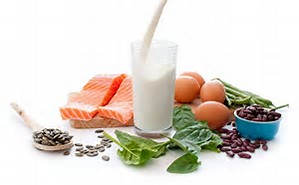 J  E  L  O  V  N  I  K23.01.2023. – 27.01.2023.PONEDJELJAK:Buhtla s pekmezom, čaj s medom i limunom, jabukaUTORAK:Ričet s kobasicama, kukuruzni kruhSRIJEDA:Zapečeni štrukli sa sirom, bijela kava, kruškaČETVRTAK:Piletina u bijelom umaku s tjesteninom, polubijeli kruh, kiseli krastavciPETAK:Burek sa sirom, jogurtD o b a r   t e k !